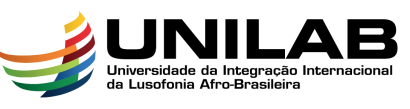 Formulário de Requisição de E-mail Institucional para Setores AdministrativosData da Solicitação: 30/08/2017 10:29Responsável pelo E-mail: Nome do e-mail: Sugestão de e-mail:  @unilab.edu.brE-mail para recebimentode senha do primeiro acesso :  __________________________________   Assinatura do Responsável